                                             F/I/4.2/03/01 – wyd. 7 z dn. 12.04.2016r.         Podstawa prawna:1. Ustawa z dn. 25 lutego 1964 r. Kodeks rodzinny i opiekuńczy z dnia 25 lutego 1964r. I. Wymagane dokumenty1.Do wglądu: dowody osobiste małżonków.2.Osobista zgoda dziecka, które ukończyło 13 lat. II OpłatyNie podlega opłacie.III. Termin załatwienia sprawyNiezwłocznieIV. Jednostka odpowiedzialnaUrząd Stanu Cywilnego, ul. Płocka 39, 09-100 Płońsk. pon. 8.00-18.00, wt.-pt. 8.00-16.00Przyjęcie dokumentów/Załatwienie sprawy:Urząd Stanu Cywilnegotel. 023 662 29 09e-mail: plonsk@plonsk.pl                                            F/I/4.2/03/01 – wyd. 7 z dn. 12.04.2016r.         V. Tryb odwoławczyNie przysługuje.VI. Uwagi1.Jeżeli matka małoletniego dziecka zawarła małżeństwo z mężczyzną, który nie jest ojcem tego dziecka, małżonkowie mogą złożyć przed kierownikiem urzędu stanu cywilnego zgodne oświadczenia, że dziecko będzie nosić takie samo nazwisko, jakie nosi albo nosiłoby ich wspólne dziecko.2.Nadanie dziecku nazwiska nie jest dopuszczalne, jeżeli nosi ono nazwisko ojca albo nazwisko utworzone na podstawie zgodnych oświadczeń rodziców dziecka przez połączenie nazwiska matki z nazwiskiem ojca.3.Przepis ar. 90 ustawy z dnia 25 lutego 1964 r. Kodeks rodzinny i opiekuńczy stosuje się odpowiednio, gdy ojciec małoletniego dziecka zawarł małżeństwo z kobietą, która nie jest matką jego dziecka. 4.Oświadczenie o nadaniu dziecku nazwiska męża matki, można złożyć przed każdym kierownikiem USC na terenie RP.5.Do zmian nazwiska dziecka, które ukończyło trzynaście lat, jest potrzebna jego zgoda. 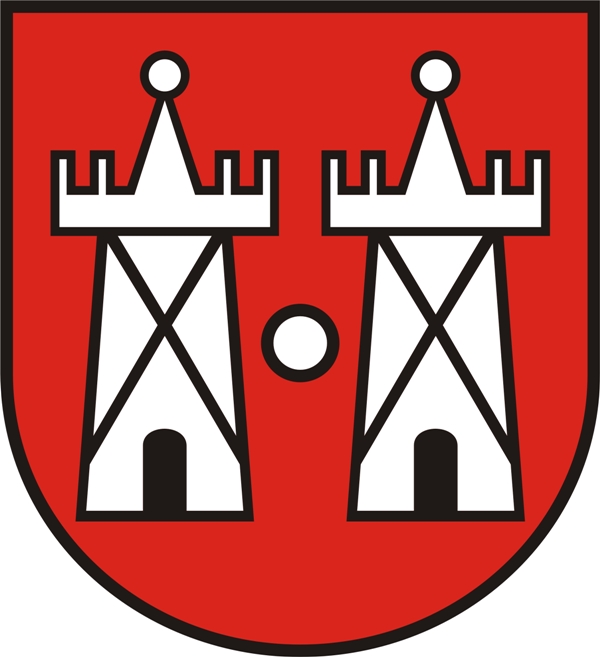 KARTA INFORMACYJNAUSC.K7KARTA INFORMACYJNAStrona 1 z 2NADANIE DZIECKU NAZWISKA MĘŻA MATKIWydanie: 6NADANIE DZIECKU NAZWISKA MĘŻA MATKIData wydania:12.09.2016 r.KARTA INFORMACYJNAUSC.K7KARTA INFORMACYJNAStrona 2 z 2NADANIE DZIECKU NAZWISKA MĘŻA MATKIWydanie: 6NADANIE DZIECKU NAZWISKA MĘŻA MATKIData wydania:12.09.2016 r.Opracowała/dataSprawdził/Zatwierdził/DataNr egz.B.Cywińska-Różycka-12.09.2016	PodinspektorA.Szymańska, 13.09.2016 r.Z-ca kierownika